Ekler: Müracaatınızın sonuçlanabilmesi için lütfen aşağıdaki resmî belgeleri müracaatla birlikte bize yollayın.    1- Ticaret Sicil Gazetesi, 2- Vergi Levhası, 3- Faaliyet Belgesi, 4- SGK Sigortalı Hizmet Listesi.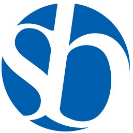 Organizasyon Bilgi FormuISO 20000-1&ISO 27001&ISO 27701Organizasyon Bilgi FormuISO 20000-1&ISO 27001&ISO 27701Organizasyon Bilgi FormuISO 20000-1&ISO 27001&ISO 27701Doküman No:FR-TR-01-01Yayım Tarihi:17.08.2021Yeniden Yayım Tarihi:Değişiklik No/Tarihi:05/01.09.2023Kuruluş Adı / UnvanıKuruluş Adı / UnvanıAdresAdresBaşvuru TarihiBaşvuru TarihiDenetim İstenen TarihDenetim İstenen TarihDenetim İstenen Tarihİlişkili Kuruluş (Holding vb.)İlişkili Kuruluş (Holding vb.)Kuruluş Cep TelKuruluş Cep TelKuruluş Cep TelKuruluş YetkilisiKuruluş YetkilisiSabit TelSabit TelSabit TelYönetim Temsilcisi Yönetim Temsilcisi Yönetim Temsilcisi TelYönetim Temsilcisi TelYönetim Temsilcisi TelKuruluş Elektronik Posta Kuruluş Elektronik Posta Web AdresiWeb AdresiWeb AdresiToplam Çalışan SayısıToplam Çalışan SayısıTam Zamanlı Çalışan SayısıTam Zamanlı Çalışan SayısıTam Zamanlı Çalışan SayısıYarım Zamanlı Çalışan SayısıYarım Zamanlı Çalışan SayısıTaşeron Çalışan SayısıTaşeron Çalışan SayısıTaşeron Çalışan SayısıBilgi Teknolojileri (IT) Çalışan SayısıBilgi Teknolojileri (IT) Çalışan SayısıBeyaz Yaka Çalışan SayısıBeyaz Yaka Çalışan SayısıBeyaz Yaka Çalışan SayısıVardiya SayısıVardiya SayısıÇalışma SaatleriÇalışma SaatleriÇalışma SaatleriVergi DairesiVergi DairesiŞube Sayısı/Geçici AlanŞube Sayısı/Geçici AlanŞube Sayısı/Geçici AlanVergi NoVergi NoBelgelendirme TipiBelgelendirme TipiBelgelendirme TipiBelgelendirme StandartlarıBelgelendirme StandartlarıBelgelendirme StandartlarıBelgelendirme StandartlarıBelgelendirme StandartlarıBelgelendirme StandartlarıBelgelendirme StandartlarıBelgelendirme Standartları( ) ISO 9001:2015( ) ISO 9001:2015( ) ISO 14001:2015( ) ISO 14001:2015( ) ISO 45001:2018( ) ISO 45001:2018( ) ISO/IEC 27001:2013( ) ISO/IEC 27001:2013( ) EN ISO 27001:2017( ) EN ISO 27001:2017( ) ISO/IEC 27001:2022( ) ISO/IEC 27001:2022( ) ISO/IEC ISO 27701:2019( ) ISO/IEC ISO 27701:2019( ) ISO 20000-1:2018( ) ISO 20000-1:2018( ) ISO/IEC 27017:2015( ) ISO/IEC 27017:2015( ) ISO/IEC 27031:2011( ) ISO/IEC 27031:2011( ) ISO 22301:2019( ) ISO 22301:2019( ) ISO 50001:2018( ) ISO 50001:2018( ) ISO 22000:2018( ) ISO 22000:2018( ) ISO 31000:2018( ) ISO 31000:2018( ) ISO 18091:2019( ) ISO 18091:2019( ) ISO 22716:2007( ) ISO 22716:2007( ) ISO 26000:2010( ) ISO 26000:2010( ) ISO 37001:2016( ) ISO 37001:2016( ) ISO 10002:2018( ) ISO 10002:2018( ) HALAL-HACCP-( ) GLP( ) HALAL-HACCP-( ) GLPKapsam ve Uygulama Hakkında BilgiKapsam ve Uygulama Hakkında BilgiKapsam ve Uygulama Hakkında BilgiKapsam ve Uygulama Hakkında BilgiKapsam ve Uygulama Hakkında BilgiKapsam ve Uygulama Hakkında BilgiKapsam ve Uygulama Hakkında BilgiKapsam ve Uygulama Hakkında BilgiUygulanamayan Madde/lerUygulanamayan Madde/lerDanışman FirmaDanışman FirmaDoküman Yayım TarihiDoküman Yayım Tarihiİç Denetim Tarihiİç Denetim TarihiGizli Bilgiler Var mı? Gizli Bilgiler Var mı? () Var  /  ( )Yok() Var  /  ( )YokYGG TarihiYGG TarihiBelgelendirme KapsamıBelgelendirme KapsamıEntegre Yönetim Sistemi Hakkında BilgiEntegre Yönetim Sistemi Hakkında BilgiEntegre Yönetim Sistemi Hakkında BilgiEntegre Yönetim Sistemi Hakkında BilgiEntegre Yönetim Sistemi Hakkında BilgiEntegre Yönetim Sistemi Hakkında BilgiEntegre Yönetim Sistemi Hakkında Bilgi( ) El Kitabı, Prosedürler Entegremi?( ) El Kitabı, Prosedürler Entegremi?( ) El Kitabı, Prosedürler Entegremi?( ) El Kitabı, Prosedürler Entegremi?( ) Politika ve Hedefler Entegremi?( ) Politika ve Hedefler Entegremi?( ) Politika ve Hedefler Entegremi?( ) Görev Tanımları Entegremi?( ) Görev Tanımları Entegremi?( ) Görev Tanımları Entegremi?( ) Görev Tanımları Entegremi?( ) Talimatlar Entegremi?( ) Talimatlar Entegremi?( ) Talimatlar Entegremi?( ) Düzeltici Faaliyetler, Ölçme ve Sürekli İyileştirme Entegremi?( ) Düzeltici Faaliyetler, Ölçme ve Sürekli İyileştirme Entegremi?( ) Düzeltici Faaliyetler, Ölçme ve Sürekli İyileştirme Entegremi?( ) Düzeltici Faaliyetler, Ölçme ve Sürekli İyileştirme Entegremi?( ) Yönetimi Gözden Geçirmesi Entegremi?( ) Yönetimi Gözden Geçirmesi Entegremi?( ) Yönetimi Gözden Geçirmesi Entegremi?( ) Yönetim Sistemi Süreçleri Entegremi?( ) Yönetim Sistemi Süreçleri Entegremi?( ) Yönetim Sistemi Süreçleri Entegremi?( ) Yönetim Sistemi Süreçleri Entegremi?( ) İç Denetimler Entegremi?( ) İç Denetimler Entegremi?( ) İç Denetimler Entegremi?Transfer belgelendirme ise bu bölümü doldurunuz.Transfer belgelendirme ise bu bölümü doldurunuz.Transfer belgelendirme ise bu bölümü doldurunuz.Transfer belgelendirme ise bu bölümü doldurunuz.Transfer belgelendirme ise bu bölümü doldurunuz.Transfer belgelendirme ise bu bölümü doldurunuz.Transfer belgelendirme ise bu bölümü doldurunuz.Transfer belgelendirme ise bu bölümü doldurunuz.Belgelendirme KuruluşuBelgelendirme Kuruluşuİlk Belgelendirme Tarihiİlk Belgelendirme TarihiAkreditasyon KuruluşuAkreditasyon KuruluşuSon Denetim TarihiSon Denetim TarihiAşağıdaki bilgiler denetim planlaması için kullanılacaktır lütfen kuruluşunuzun tüm birimlerini yazınız. Aşağıdaki bilgiler denetim planlaması için kullanılacaktır lütfen kuruluşunuzun tüm birimlerini yazınız. Aşağıdaki bilgiler denetim planlaması için kullanılacaktır lütfen kuruluşunuzun tüm birimlerini yazınız. Aşağıdaki bilgiler denetim planlaması için kullanılacaktır lütfen kuruluşunuzun tüm birimlerini yazınız. Aşağıdaki bilgiler denetim planlaması için kullanılacaktır lütfen kuruluşunuzun tüm birimlerini yazınız. Aşağıdaki bilgiler denetim planlaması için kullanılacaktır lütfen kuruluşunuzun tüm birimlerini yazınız. Aşağıdaki bilgiler denetim planlaması için kullanılacaktır lütfen kuruluşunuzun tüm birimlerini yazınız. Aşağıdaki bilgiler denetim planlaması için kullanılacaktır lütfen kuruluşunuzun tüm birimlerini yazınız. Birimler (Satın Alma, Üretim, Satış vb.)Birimler (Satın Alma, Üretim, Satış vb.)Birimler (Satın Alma, Üretim, Satış vb.)Birimler (Satın Alma, Üretim, Satış vb.)Varsa Şube-Geçici Alan-Şantiye SahalarıVarsa Şube-Geçici Alan-Şantiye SahalarıVarsa Şube-Geçici Alan-Şantiye SahalarıVarsa Şube-Geçici Alan-Şantiye Sahaları11223344556677Bu Bölüm ISO 27001:2022 Belgelendirmesi Talep Eden Kuruluş Tarafından Doldurulacaktır.Bu Bölüm ISO 27001:2022 Belgelendirmesi Talep Eden Kuruluş Tarafından Doldurulacaktır.İş ve Kurumla İlişkili Faktörlerin Tayini (BT Dışında) Çizelge C.2İş ve Kurumla İlişkili Faktörlerin Tayini (BT Dışında) Çizelge C.2Kategori / Derece Kategori / Derece İş türü/türleri ve düzenleyici gerekliliklerAşağıdaki seçeneklerden (1,2,3) hangisi kuruluşunuzla ilgili o seçeneğin karşısındaki parantez içerisine “X” işareti koyun. İş türü/türleri ve düzenleyici gerekliliklerAşağıdaki seçeneklerden (1,2,3) hangisi kuruluşunuzla ilgili o seçeneğin karşısındaki parantez içerisine “X” işareti koyun. 1. Kurum, kritik olmayan iş alanları ve düzenlenmemiş alanlarda çalışmaktaa. ( )2. Kurumun kritik iş alanlarında çalışan müşterisi var. ( )3. Kurum kritik iş alanlarında çalışmaktaa.  ( )1. Kurum, kritik olmayan iş alanları ve düzenlenmemiş alanlarda çalışmaktaa. ( )2. Kurumun kritik iş alanlarında çalışan müşterisi var. ( )3. Kurum kritik iş alanlarında çalışmaktaa.  ( )Süreçler ve görevlerAşağıdaki seçeneklerden (1,2,3) hangisi kuruluşunuzla ilgili o seçeneğin karşısındaki parantez içerisine “X” işareti koyun.Süreçler ve görevlerAşağıdaki seçeneklerden (1,2,3) hangisi kuruluşunuzla ilgili o seçeneğin karşısındaki parantez içerisine “X” işareti koyun.1. Standart ve tekrarlayan görevlere sahip standart süreçleri; kurumun kontrolünde aynı görevleri yerine getiren birçok fazla personel; birkaç ürün veya hizmet. ( )2. Çok sayıda ürün ve hizmet veren, standart ama tekrarlamayan süreçler. ( )3. Belgelendirme kapsamındaki birçok birimler, yüksek sayıda ürün ve hizmet, karmaşık süreçler (BGYS oldukça karmaşık süreçleri veya nispeten yüksek sayıda veya benzersiz faaliyetleri kapsar). ( )1. Standart ve tekrarlayan görevlere sahip standart süreçleri; kurumun kontrolünde aynı görevleri yerine getiren birçok fazla personel; birkaç ürün veya hizmet. ( )2. Çok sayıda ürün ve hizmet veren, standart ama tekrarlamayan süreçler. ( )3. Belgelendirme kapsamındaki birçok birimler, yüksek sayıda ürün ve hizmet, karmaşık süreçler (BGYS oldukça karmaşık süreçleri veya nispeten yüksek sayıda veya benzersiz faaliyetleri kapsar). ( )Yönetim sisteminin oluşturulma seviyesiAşağıdaki seçeneklerden (1,2,3) hangisi kuruluşunuzla ilgili o seçeneğin karşısındaki parantez içerisine “X” işareti koyun.Yönetim sisteminin oluşturulma seviyesiAşağıdaki seçeneklerden (1,2,3) hangisi kuruluşunuzla ilgili o seçeneğin karşısındaki parantez içerisine “X” işareti koyun.1.BGYS oldukça iyi oluşturulmuştur 	ve/veya diğer yönetim sistemleri yürürlüktedir. ( )2.Diğer yönetim sistemlerindeki bazı unsurlar uygulanmaktadır, diğerleri değil. ( ) 3.Başka hiçbir yönetim sistemi uygulanmıyor, BGYS yeni ve tam oluşturulmamış. ( )1.BGYS oldukça iyi oluşturulmuştur 	ve/veya diğer yönetim sistemleri yürürlüktedir. ( )2.Diğer yönetim sistemlerindeki bazı unsurlar uygulanmaktadır, diğerleri değil. ( ) 3.Başka hiçbir yönetim sistemi uygulanmıyor, BGYS yeni ve tam oluşturulmamış. ( )BT Alanıyla İlgili Faktörler C.3BT Alanıyla İlgili Faktörler C.3BT altyapı karmaşıklığıAşağıdaki seçeneklerden (1,2,3) hangisi kuruluşunuzla ilgili o seçeneğin karşısındaki parantez içerisine “X” işareti koyun.BT altyapı karmaşıklığıAşağıdaki seçeneklerden (1,2,3) hangisi kuruluşunuzla ilgili o seçeneğin karşısındaki parantez içerisine “X” işareti koyun.1-Az ya da çok standartlaştırılmış BT platformları, sunucuları, işletim sistemleri, veri tabanları, ağlar vb. ( )2-Birkaç farklı BT platformu, sunucuları, veri tabanları, ağları. ( )3-Birçok farklı BT platformu, sunucuları, veri tabanları, ağları. ( )1-Az ya da çok standartlaştırılmış BT platformları, sunucuları, işletim sistemleri, veri tabanları, ağlar vb. ( )2-Birkaç farklı BT platformu, sunucuları, veri tabanları, ağları. ( )3-Birçok farklı BT platformu, sunucuları, veri tabanları, ağları. ( )Bulut hizmetleri dâhil dış kaynaklara ve tedarikçilere olan bağlılıkAşağıdaki seçeneklerden (1,2,3) hangisi kuruluşunuzla ilgili o seçeneğin karşısındaki parantez içerisine “X” işareti koyun.Bulut hizmetleri dâhil dış kaynaklara ve tedarikçilere olan bağlılıkAşağıdaki seçeneklerden (1,2,3) hangisi kuruluşunuzla ilgili o seçeneğin karşısındaki parantez içerisine “X” işareti koyun.1-Dış kaynaklara ya da tedarikçiler az bağımlı olma ya da bağımlı olmama. ( )2-Tüm kritik iş faaliyetleri olmamak koşuluyla sadece bazılarında dış kaynaklara ya da tedarikçiye olan normal bağımlılık. ( )3-Dış kaynaklara ya da tedarikçiye olan fazla bağımlılık, önemli iş faaliyetlerine büyük etki. ( )1-Dış kaynaklara ya da tedarikçiler az bağımlı olma ya da bağımlı olmama. ( )2-Tüm kritik iş faaliyetleri olmamak koşuluyla sadece bazılarında dış kaynaklara ya da tedarikçiye olan normal bağımlılık. ( )3-Dış kaynaklara ya da tedarikçiye olan fazla bağımlılık, önemli iş faaliyetlerine büyük etki. ( )Bilgi Sistem gelişimiAşağıdaki seçeneklerden (1,2,3) hangisi kuruluşunuzla ilgili o seçeneğin karşısındaki parantez içerisine “X” işareti koyun.Bilgi Sistem gelişimiAşağıdaki seçeneklerden (1,2,3) hangisi kuruluşunuzla ilgili o seçeneğin karşısındaki parantez içerisine “X” işareti koyun.1-Kurum içi sistem/uygulama geliştirme yok veya çok sınırlı. ( )2-Bazı önemli iş amaçları için kurum içi veya dış kaynaklı sistem/uygulama geliştirme. ( )3-Önemli iş amaçları için kurum içi ya da dış kaynaklı kapsamlı sistem/uygulama geliştirme. ( )1-Kurum içi sistem/uygulama geliştirme yok veya çok sınırlı. ( )2-Bazı önemli iş amaçları için kurum içi veya dış kaynaklı sistem/uygulama geliştirme. ( )3-Önemli iş amaçları için kurum içi ya da dış kaynaklı kapsamlı sistem/uygulama geliştirme. ( )Bu Bölüm ISO 27701:2019 Belgelendirmesi Talep Eden Kuruluş Tarafından Doldurulacaktır.Bu Bölüm ISO 27701:2019 Belgelendirmesi Talep Eden Kuruluş Tarafından Doldurulacaktır.Aşağıdaki bilgiler kuruluşun PII açışından statüsünü belirlemek için kullanılacaktır. Aşağıdaki bilgiler kuruluşun PII açışından statüsünü belirlemek için kullanılacaktır. ( ) PII Kontrolörü (Veri Sorumlusu) ( ) PII İşlemcisi (Veri İşleyen) ( ) PII Kontrolörü (Veri Sorumlusu) + PII İşlemcisi (Veri İşleyen)( ) PII Kontrolörü (Veri Sorumlusu) ( ) PII İşlemcisi (Veri İşleyen) ( ) PII Kontrolörü (Veri Sorumlusu) + PII İşlemcisi (Veri İşleyen)Formu Dolduran Adı Soyadı / İmzası / Kaşe: «Yönetim_Temsilcisi»Bu Bölüm Sistem Belgelendirme veya Temsilcisi Tarafından Doldurulacaktır.Bu Bölüm Sistem Belgelendirme veya Temsilcisi Tarafından Doldurulacaktır.BT Karmaşıklığı  ( ) Düşük ( ) Orta ( ) Yüksekİş Karmaşıklığı ( ) Düşük ( ) Orta ( ) YüksekArtırma Azaltma Faktörü%  … ile % ….. arasında.Kategori/ Alt KategoriBaşvuruyu Gözden Geçiren / Teknik Uzman /Gözden Geçirme Tarihi……………./………………./……….Gözden Geçirme Sonucu Başvuru Alınsın mı?( ) Alınsın  ( ) Alınmasın. Nedeni: